Publicado en España el 28/12/2023 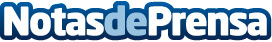 APK2, empresa líder en la gestión de aparcamientos en España, continúa su crecimiento e incorpora a su cartera de activos dos nuevos parkings: Central en Pontevedra y Martínez Astein en RondaEn los últimos años, el sector del aparcamiento se ha enfrentado desafíos significativos debido a circunstancias externas (COVID, guerras, etc.) Sin embargo, a pesar de estos tiempos difíciles, APK2 ha logrado no solo resistir, sino que ha continuado su expansión a lo largo del territorio nacional, marcando un hito con la adquisición de dos nuevos parkings que fortalecen su cartera de activosDatos de contacto:APK Gestión de Aparcamientos S.A.APK Gestión de Aparcamientos S.A.912 302 032Nota de prensa publicada en: https://www.notasdeprensa.es/apk2-empresa-lider-en-la-gestion-de Categorias: Nacional Franquicias Andalucia Galicia Emprendedores Logística Movilidad y Transporte Industria Industria Automotriz Innovación Tecnológica http://www.notasdeprensa.es